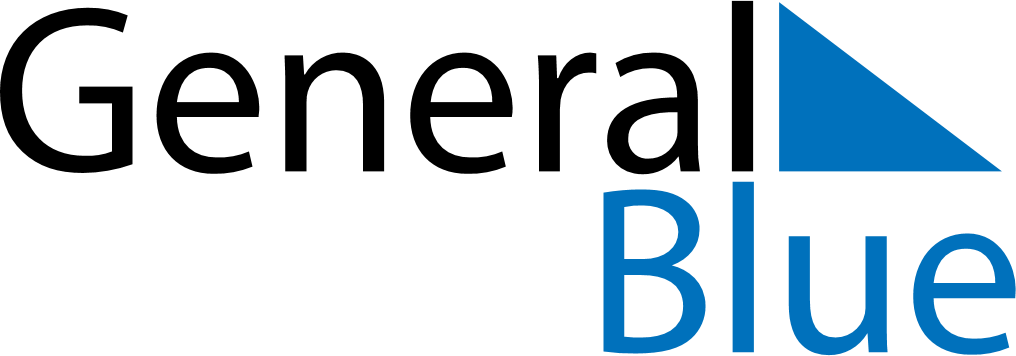 August 2021August 2021August 2021August 2021GuyanaGuyanaGuyanaMondayTuesdayWednesdayThursdayFridaySaturdaySaturdaySunday1Emancipation Day23456778910111213141415161718192021212223242526272828293031